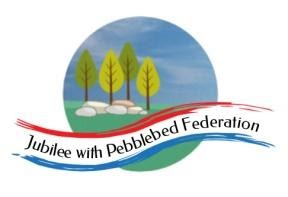 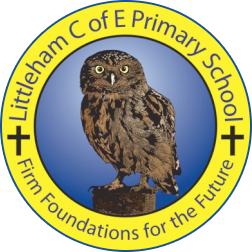 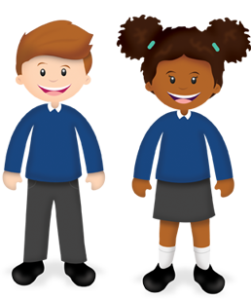 Year: ReceptionWk beg: 28/9/20Lesson OneLesson TwoLesson ThreeLesson FourLesson FiveMondayName PractiseSupport your child to order the letters of their name using the letter cards in their home learning packs, or magnetic letters if you have them.  Then get them to have a go at writing their name. Try to encourage your child to hold the pen/pencil correctly.ReadingShare your child’s Lilac reading book. This can be one from their book bag or from Bug Club. Login details in reading record.MathsUsing your numeral cards, count forwards and backwards to 10. Point to each number as they count.Then choose a symmetry activity. Please adapt using resources you have at home.PhonicsMaking trumpetsMake amplifiers (trumpet shapes) from simple cones of paper and experiment by making different noises through the cones. Model sounds for the children: the up and down wail of a siren, the honk of a fog horn.LiteracyPlease watch ‘Duck in a Truck’https://www.youtube.com/watch?v=pICm8MigUQIEncourage your child to notice the rhyming words in the text.TuesdayName PractiseAs MondayReadingShare your child’s class library book from their book bag or share a story that you have at home.MathsSing Five Little Apples from www.bbc.co.uk. Ask your child to hold up 5 fingers, then fold one down each time an apple falls from the tree.Then choose a symmetry activity. Please adapt using resources you have at home.PhonicsSound story time: Discuss with your child how they can use their voices to add sounds to stories such as Bear Hunt, Chicken Licken or The Three Billy Goats Gruff.Repeat using your favourite rhymes in different voices together (e.g. whispering, shouting, squeaking) .Fine motorMake a jigsaw puzzle together.WednesdayName PractiseAs MondayReadingShare your child’s Lilac reading book. This can be one from their book bag or from Bug Club. Login details in reading record.MathsUsing your numeral cards, count forwards and backwards to 10. Point to each number as they count.Then choose a symmetry activity. Please adapt using resources you have at home.RETalk about what is special to me?This could be a person, or a favourite toy or book.Can they draw a picture of their special thing?PEExplore playing with a ball. Have a go at rolling, throwing and catching. ThursdayName PractiseAs MondayReadingShare your child’s class library book from their book bag or share a story that you have at home.MathsSing Five Little Apples from www.bbc.co.uk. Ask your child to hold up 5 fingers, then fold one down each time an apple falls from the tree.Then choose a symmetry activity. Please adapt using resources you have at home.PhonicsRepeat Monday. Use different voices if your child found this easy.LiteracyPlease watch this story again:  ‘Duck in a Truck’https://www.youtube.com/watch?v=pICm8MigUQIEncourage your child to notice the rhyming words in the text.FridayName PractiseAs MondayReadingShare your child’s Lilac reading book. This can be one from their book bag or from Bug Club. Login details in reading record.MathsUsing your numeral cards, count forwards and backwards to 10. Point to each number as they count.Then choose a symmetry activity. Please adapt using resources you have at home.PhonicsHunting for Treasure:Repeat Tuesday. Use different voices if your child found this easy.ArtMake play doh together.https://www.bbcgoodfood.com/  howto/guide/playdough-recipeMake a person out of play doh.